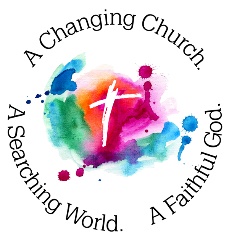  REIMAGINING THE ANGLICAN CHURCH OF CANADA DURING A TRIENNIUM OF TRANSITIONCourageous conversations claiming a vision of transformative change for our church in our timeDo not be conformed to this world, but be transformed by the renewing of your minds, so that you may discern what is the will of God —what is good and acceptable and perfect. Romans 12.2A CHURCH THAT:WHAT IT LOOKS LIKE:What capacities and activities can the National Church add? What outcomes do we want to see?invites and deepens life in ChristA rich variety of purposeful congregations and communities of faith where people can encounter Jesus, grow in discipleship, and participate in God’s mission for the world.The National Church will add capacity to what dioceses and congregations are already seeking to do by:Catalyzing networks, hubs, and working groups that respond to emerging opportunities such as worship, Christian formation, emerging church, chaplaincy, pastoral care, lay leadership formation, theological education, etc. Nurturing the sharing of resources, insight, and best practices across the Canadian church.Communicating to build understanding of the diversities of ministry and mission across the Canadian church. Drawing and sharing insights from beyond the Canadian Church. is intentionally post-colonial and passionately inclusiveDiversity in church membership, leadership, systems, and structures so that peace and justice are revealed and that all people of every language, race, and nation, may share the banquet God has promised. (adapted from BAS Book of Alternative Services, Eucharistic Prayer #4)A broadened approach to the church’s commitment to dismantling systemic post-colonialism and racism:Specific steps taken to recognize, acknowledge and dismantle systemic racism in our social structures, culture, policies and practices, representation, etc. that perpetuate racial inequality, following an action plan produced by a permanent National Advisory Council including, inter alia:Governance practices that rise above legacy colonial culture, structures and values that marginalize people;Restructuring processes and decision-making systems of CoGS and General Synod;Training/education for all national church staff and volunteers;Leadership development and membership diversity in national networks, committees, and working groups;Coordination/provision of support materials for dioceses and parishes that reveal the church’s strength is its diversity of culture and context E.G. Liturgical resources (hymnals, lectionaries, prayers, and other texts); Sharing stories of diversity, inclusivity and the changes being made to build a post-colonial church;The church accepts the Jubilee Commission’s archival research report’s findings, and a new post-colonial narrative is adopted.embraces mutual interdependence with the Indigenous church (Sacred Circle)A self-governing Indigenous church that is a source of strength and renewal for Indigenous Anglicans, and which inspires and enriches the broader church to see God in each other and all of creation.Respectful relationships, generous listening, and the sharing of stories and customs.Full transparency, review and acknowledgement of the church’s historical legacy and a new joint narrative to help us move forward together.The Indigenous church living into its Way of Life and Sacred Circle Covenant, supported by new internal Indigenous church structures, jurisdiction, practices and relationships with dioceses and the national church.Changed jurisdictions, systems, structures, programs, and relationships within the broader ACC, based on continued commitment by ACC to dismantling colonial impacts.Deeper knowledge, shared understanding, and greater adaptability of the ACC to the values and gifts of the Sacred CircleGospel-based discipleship more widely shared by the whole church.  Support for Jubilee Commission recommendations stewards God’s creation and attends to the well-being of humankindA respected voice and action-oriented advocate for social, economic, and environmental justice in Canada, internationally, within the church, with our ecumenical and interfaith partners.Our theology of abundance leads to a spirit of generosity inspired by tangible progress in building the Indigenous church, serving those in need, addressing inequities, and building social and ecological justice.Humble in recognition that we are but part of God’s creation with the honour, bestowed by God, of its care.The National Church will add capacity to what dioceses and congregations are already seeking to do by:Catalyzing networks, hubs, and working groups that respond to emerging opportunities.Nurturing the sharing of insight, and best practices across the Canadian church.Serving as a means to maximize and share resources across the church.Communicating to share our stories and build knowledge and understanding across the church.Drawing and sharing insights from beyond the Canadian Church. Using the voice of the Primate to focus attention on key issues. lives in relationship with each other in local, diocesan, national and global communitiesA connected Anglican family through a practice of courageous conversations, robust networking, and convening.Appreciation of our interdependence across the church through different roles, responsibilities, talents and resources.Innovation in how we work together and communicate with each other to build and engage communities and accomplish shared goals.Capacity-building through sharing of practices, learning and insight, and provision of tools and information.Ongoing, collective liturgical innovation based on our common worship traditions and contemporary lived experiences.An Anglican Church of Canada that is strengthened by national and international partnerships, ecumenically and across the Anglican Communion.Nurturing connections, networks, and community among Anglicans across Canada and around the world.Increased emphasis on the networking and convening roles of the national church.  Sustaining a robust Communications function within the National Church leveraging and connecting communications activities across the church.Increase awareness and appreciation of the national church’s role and responsibility in international and ecumenical activities.Continue providing leadership as a centre of excellence in faith, worship, and ministry.